REGISTRO INICIAL DE LA IDEA DE NEGOCIOINFORMACIÓN DEL ASOCIADO EMPRENDEDOR CONTACTO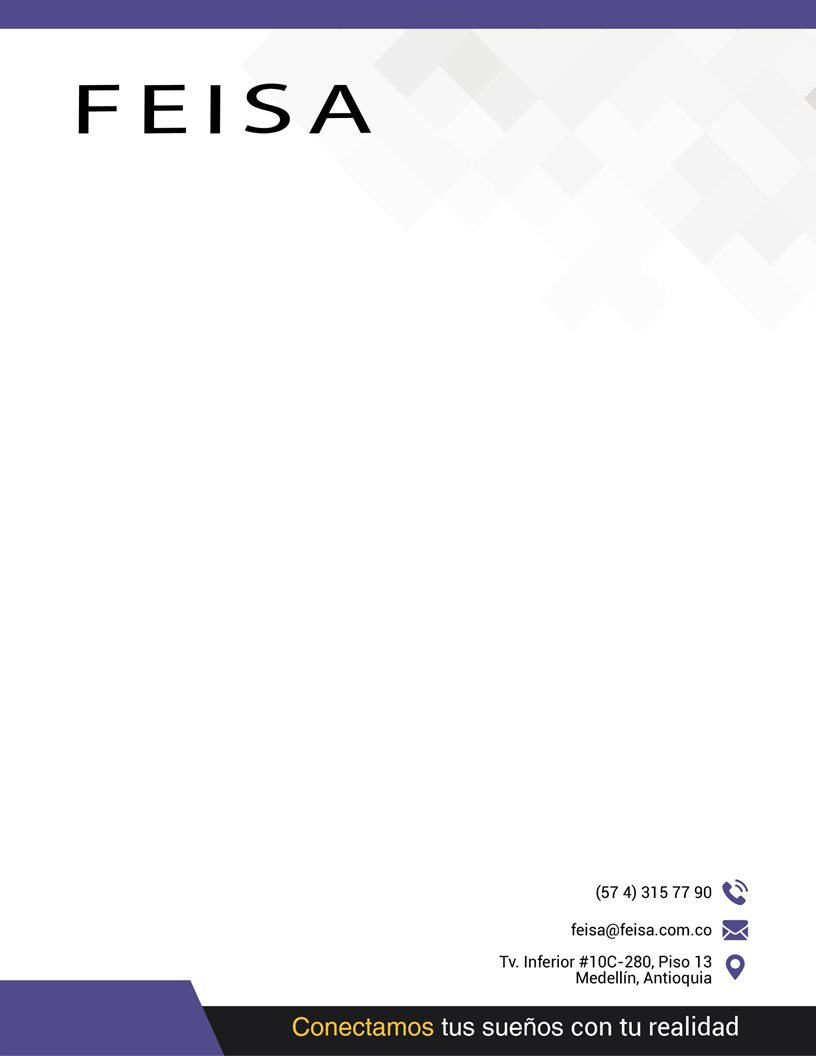 IDENTIFICACIÓN DE LA OPORTUNIDADNOTA: Las anteriores preguntas, se deben responder en un máximo de diez páginas.EQUIPO DE EMPRENDEDORESPor favor indique cuales son las personas que conforman el equipo emprendedorNOTA: Si el equipo se compone de más emprendedores, copie el contenido de la tabla para cada nuevo emprendedor y diligencie la información.NOMBRE DEL NEGOCIO:CIUDAD DE ORIGEN:NOMBRE COMPLETO:DOCUMENTO DE IDENTIDAD:DIRECCIÓN:CORREO ELECTRÓNICO:TELÉFONOS:ASOCIADO AL FONDOSiNoFecha de vinculaciónFecha de vinculaciónBENEFICIARIO DEL GRUPO FAMILIARCónyuge o compañero(a) permanenteCónyuge o compañero(a) permanenteCónyuge o compañero(a) permanenteHijo del cónyuge o del compañero(a) permanenteHijo del cónyuge o del compañero(a) permanenteBENEFICIARIO DEL GRUPO FAMILIARPadre o Madre del asociadoPadre o Madre del asociadoPadre o Madre del asociadoHermano (Asociado soltero)Hermano (Asociado soltero)BENEFICIARIO DEL GRUPO FAMILIARHijo del asociadoHijo del asociadoHijo del asociadoSobrino (Asociado soltero)Sobrino (Asociado soltero)IDENTIFICACIÓN DEL PROBLEMA¿Cuál es el problema que actualmente resolver para la comunidad y su entorno llevando a cabo este Negocio? DESCRIPCIÓN DEL PRODUCTO O SERVICIO¿Describa cual es el producto o servicio que actualmente resuelve el problema planteado?PROPUESTA DE VALOR¿Cual es la propuesta de valor con la cual es competente en el mercado?MERCADO Y CLIENTESDescriba cual es el mercado que abarca y sus principales clientes actualesCOMPETIDORES Y PRODUCTOS SUSTITUTOS¿Qué empresas ha identificado como su competencia directa e indirecta, qué productos ofrecen y cuáles son sus principales fortalezas y debilidades?INGRESOS¿De qué forma se generan los ingresos en su negocio?IMPACTO SOCIAL, AMBIENTAL Y ECONÓMICO¿Qué impactos ambientales, sociales y económicos se generan con la empresa (positiva y negativa)?FORTALECIMIENTO¿Qué inversión total se requieren para fortalecer su negocio, con cuanto se dispone y tiene algunas fuentes de financiación identificadas?¿Discrimine las inversiones requeridas y en cuales piensa utilizar el Plan Semilla (Plan de Inversión) en caso de ser un empresario beneficiado?ConceptoFecha InicioFecha FinalizaciónDescripción de la inversión a realizarCostoGastos de Constitución de la empresaInvestigación y/o desarrollo de productos o serviciosPromoción y mercadeoAdquisición de activos (para la empresa o que permita cumplir con el objetivo de la misma).Arrendamientos de inmuebles (para el desarrollo del objeto de la empresa o negocio)NOMBRE DEL EMPRENDEDOR 1 :DOCUMENTO DE IDENTIFICACIÓN:DIRECCIÓN:CORREO ELECTRÓNICO:TELÉFONOS:EDAD: (años)ESTUDIOS REALIZADOS:ESTUDIOS REALIZADOS:ESTUDIOS REALIZADOS:ESTUDIOS REALIZADOS:ESTUDIOS REALIZADOS:ESTUDIOS REALIZADOS:ProgramaProgramaInstitución EducativaInstitución EducativaFecha de GraduaciónFecha de GraduaciónEXPERIENCIA LABORAL:EXPERIENCIA LABORAL:EXPERIENCIA LABORAL:EXPERIENCIA LABORAL:EXPERIENCIA LABORAL:EXPERIENCIA LABORAL:EmpresaEmpresaCargoCargoTiempoTiempoDEDICACIÓN AL PROYECTO:Tiempo completoMedio TiempoMedio TiempoDEDICACIÓN AL PROYECTO:DEDICACIÓN AL PROYECTO:Ninguno	Otro. Cuál?FUNCIÓN PRINCIPAL EN EL PROYECTO: